OBRAZLOŽENJE PRORAČUNA OPĆINE PERUŠIĆ ZA 2024 GODINU I PROJEKCIJA ZA 2025. I 2026. GODINUNa temelju članka 42 Zakona o proračunu („Narodne novine“ broj 144/21) , a sukladno Pravilniku o proračunskom računovodstvu i računskom planu , Smjernicama ekonomske i fiskalne politike za razdoblje 2024. – 2026. i Uputama Ministarstva financija za izradu proračuna jedinica lokalne i područne ( regionalne) samouprave za razdoblje 2024. – 2026. godine koncipiran je Proračun općine Perušić za 2024. godinu i projekcije za 2025. I 2026. godinuU skladu sa Zakonom o proračunu te Uputama Ministarstva financija Proračun Općine Perušić za 2024. godinu te projekcije za sljedeće dvije godine donesen je na razini skupne ekonomske klasifikacije ( druga razina računskog plana) čime je dozvoljena veća fleksibilnost u izvršavanju proračuna s naglaskom na planiranje u programima ( a unutar njih po projektima i aktivnostima ), a ne na vrsti i visini pojedinačnog troška u okviru nekog programa ( planiranog na nekom nižem nivou) .Kod planiranja proračuna uzeti su u obzir pokazatelji o ostvarenju prihoda i rashoda Proračuna Općine Perušić za prva tri kvartala 2023. godine kao i terminski plan provedbe projekata i refundacije sredstava.Sadržaj proračunaProračun JLS sastoji se od plana za proračunsku godinu i projekcija za sljedeće dvije godine. Proračun JLS sastoji se od općeg dijela, posebnog dijela i obrazloženja proračuna.Proračunski korisnici:Proračunski korisnici su ustanove, tijela javne vlasti kojima je JLS osnivač ili suosnivač, a čije je financiranje većim dijelom iz proračuna svog osnivača ili suosnivača. Proračunski korisnici JLS mogu biti dječji vrtići, knjižnice, javne vatrogasne postrojbe, muzeji, kazališta, domovi za starije i nemoćne osobe…Proračunski korisnici Općine Perušić su: Javna ustanova Pećinski park Grabovača i Narodna knjižnica Općine Perušić.Zakoni i sankcije: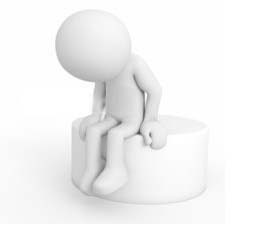 Sukladno Zakonu o Proračunu (»Narodne novine«, broj 144/21) Proračun se donosi za jednu fiskalnu (proračunsku) godinu. Kod nas se fiskalna godina poklapa s kalendarskom i traje od 01. siječnja do 31. prosinca. Jedini ovlašteni predlagatelj Proračuna je Općinski načelnik. Općinski Načelnik jedinice lokalne samouprave odgovoran je za zakonito i pravilno planiranje i izvršavanje proračuna, za svrhovito, učinkovito i ekonomično raspolaganje proračunskim sredstvima. Proračun donosi (izglasava) Općinsko vijeće do kraja godine. Ako se ne donese proračun prije početka proračunske godine, privremeno se, a najduže za prva tri mjeseca proračunske godine, na osnovi odluke o privremenom financiranju koja mora biti donesena do 31. prosinca, nastavlja financiranje poslova, funkcija i programa tijela jedinica lokalne i područne samouprave i drugih proračunskih i izvanproračunskih korisnika.U slučaju kada je raspušteno samo Općinsko vijeće, a općinski načelnik nije razriješen, do imenovanja povjerenika Vlade Republike Hrvatske, financiranje se obavlja izvršavanjem redovnih i nužnih rashoda i izdataka temeljem odluke o financiranju nužnih rashoda i izdataka koju donosi općinski načelnik.Po imenovanju povjerenika Vlade Republike Hrvatske, općinski načelnik predlaže povjereniku novu odluku o financiranju nužnih rashoda i izdataka u koju su uključeni ostvareni prihodi i primici te izvršeni rashodi i izdaci u vremenu do dolaska povjerenika. Ako se do 31. ožujka ne donese proračun, povjerenik donosi odluku o financiranju nužnih rashoda i izdataka za razdoblje do donošenja proračuna.Ako do isteka roka privremenog financiranja nije donesen proračun u jedinici u kojoj je općinski načelnik koji nema zamjenika onemogućen u obavljanju svoje dužnosti, financiranje se obavlja izvršavanjem redovnih i nužnih rashoda i izdataka temeljem odluke o financiranju nužnih rashoda i izdataka koju donosi predstavničko tijelo na prijedlog privremenog zamjenika općinski načelnik iz članka 43.a Zakona o lokalnoj i područnoj (regionalnoj) samoupravi (»Narodne novine«, broj 33/01, 60/01, 129/05, 109/07, 125/08, 36/09, 150/11, 144/12, 19/13, 137/15, 123/17, 98/19, 144/20).UKUPAN PRORAČUN, ODNOSNO UKUPNI PRIHODI I PRIMICI, KAO I RASHODI I IZDACI, OPĆINE PERUŠIĆ ZA 2024. GODINU, PLANIRANI SU U IZNOSU OD 9.350.739,24 EURA. PRIHODI I PRIMICIPrihodi poslovanja Općine Perušić za 2024. godinu planirani su u iznosu od 7.953.739,24 eura, a čine ih prihodi od poreza planirani u iznosu od 507.033,99 eura, pomoći iz inozemstva i od subjekata unutar općeg proračuna planirani su u iznosu od6.024.716,78 eura, prihodi od imovine u iznosu od 435.487,01 eura, prihodi od upravnih i administrativnih pristojbi, pristojbi po posebnim propisima i naknada planirani u iznosu od 869.401,46eura, prihodi od prodaje proizvoda i robe te pruženih usluga i prihodi od donacija planirani u iznosu od 117.100,00 eura.Prihodi od prodaje nefinancijske imovine planirani su u iznosu od 201.000,00 eura, a čine ih prihodi od prodaje neproizvedene dugotrajne imovine planirani u iznosu od 81.000,00 eura, dok su prihodi od prodaje proizvedene dugotrajne imovine planirani u iznosu od 120.000,00 eura.Primici od financijske imovine i zaduživanja planirani su u iznosu od 1.196.000,00 eura za primitke od zaduživanja.Rashodi poslovanjaRashodi poslovanja Općine Perušić za 2024. godinu planirani su u iznosu od 1.904.760,82 eura, a čine ih:Rashodi za zaposlene planirani u iznosu od 341.170,91 eura, Materijalni rashodi planirani u iznosu od 1.126.982,09 eura, Financijski rashodi planirani u iznosu od 44.400,00 eura, Subvencije planirane u iznosu od 3.900,00 eura, Naknade građanima i kućanstvima na temelju osiguranja i druge naknade planirane u iznosu od 89.308,91 eura,Ostali rashodi planirani u iznosu od 298.998,91 eura. Rashodi za nabavu nefinancijske imovineRashodi za nabavu nefinancijske imovine planirani u iznosu od 7.312.460,42eura, a čine ih:Rashodi za nabavu neproizvedene dugotrajne imovine planirani u iznosu od 106.400,00 eura, Rashodi za nabavu proizvedene dugotrajne imovine planirani u iznosu od 7.086.060,42 eura,Rashodi za dodatna ulaganja na nefinancijskoj imovini planirani u iznosu od 120.000,00 eura.Izdaci za financijsku imovinu i otplate zajmova planirani u iznosu od 124.800,00 euraIzdaci za otplatu glavnice primljenih kredita i zajmova Općine Perušić za 2024. godinu planirani su u iznosu od 124.800,00 eura. Vlastiti izvori planirani u iznosu od 8.718,00 euraRezultat poslovanja Općine Perušić za 2024. godinu planirani su u iznosu od 8.718,00 eura.PRORAČUNSKE KLASIFIKACIJEPrihodi, primici, rashodi i izdaci proračuna i financijskog plana iskazuju se prema proračunskim klasifikacijama. Sukladno Pravilniku o proračunskim klasifikacijama (»Narodne novine«, broj 26/10, 120/13 i 01/20) proračunske klasifikacije jesu: Organizacijska klasifikacija sadrži povezane i međusobno usklađene (hijerarhijski i s obzirom na odnose prava i odgovornosti) cjeline proračuna i proračunskih korisnika koje odgovarajućim materijalnim sredstvima ostvaruju postavljene ciljeve,Programska klasifikacija sadrži rashode i izdatke iskazane kroz aktivnosti i projekte, koji su povezani u programe temeljem zajedničkih ciljeva,Funkcijska klasifikacija sadrži rashode razvrstane prema njihovoj namjeni,Ekonomska klasifikacija sadrži prihode i primitke po prirodnim vrstama te rashode i izdatke prema njihovoj ekonomskoj namjeni,Lokacijska klasifikacija sadrži rashode i izdatke razvrstane za Republiku Hrvatsku i za inozemstvo,Izvori financiranja sadrže prihode i primitke iz kojih se podmiruju rashodi i izdaci određene vrste i namjene.Proračun Općine Perušić sastoji se od razdjela, glava, proračunskog korisnika i programa. Programi se sastoje od aktivnosti i projekata (kapitalni i tekući projekti).OPIS POSEBNOG DIJELA PRORAČUNARAZDJEL 001 URED NAČELNIKA - 14.600,00 EURAProgram 1001 Redovna djelatnost - 14.600,00euraIz proračuna je za naknadu članovima vijeća planiran iznos od 14.600,00 eura za naknade članovima vijeća.Opis i cilj programa: program obuhvaća aktivnosti koje omogućuju obavljanje poslova Općinskog Vijeća , njegovih radnih i savjetodavnih tijela , poslova vezanih za rad političkih stranaka, nezavisnih vijećnika . Osnovni cilj je osigurati participaciju građana u odlučivanju kroz predstavnike koji na izborima biraju u predstavničko tijelo – Općinsko Vijeće.Pokazatelj uspješnosti provedbe programa: jest uredno održavanje sjednica Vijeća i donošenje važnih odluka za djelokrug Općine Perušić.RAZDJEL 002 JEDINSTVENI UPRAVNI ODJEL - 9.327.421,24 EURAProgram 1001 Redovna djelatnost - 749.475,03 euraZa redovnu djelatnost planirano je 749.475,03 eura, od toga: Rashodi za zaposlene planirani u iznosu od 192.954,46 eura, Materijalni i financijski rashodi planirani u iznosu od 9.500,00 eura, Otplata glavnice kredita planirani u iznosu od 124.800,00 eura,Troškovi proslave dana Općine planirani u iznosu od 1.000,00 eura,Energija planirana u iznosu od 62.200,00 eura,Električna energija -javna rasvjeta planirana u iznosu od 73.000,00 eura,Voda planirana u iznosu od 6.600,00 eura,Troškovi goriva-benzin, dizel, lož ulje planirani u iznosu od 23.000,00 eura,Literatura planirana u iznosu od 5.000,00 eura,Materijal i sredstva za čišćenje i održavanje planirani u iznosu od 3.000,00 eura,Usluge telefona i poštarina planirani u iznosu od 22.000,00 eura,Usluge promidžbe i informiranja planirani u iznosu od 8.000,00 eura,Ugovori o djelu planirani u iznosu od 2.500,00 eura,Intelektualne usluge planirani u iznosu od 48.859,04 eura,Računalne usluge planirani u iznosu od 47.000,00 eura,Premije osiguranja planirani u iznosu od 8.400,00 eura,Reprezentacija planirani u iznosu od 12.800,00 eura,Usluge banaka i otplata kamata po kreditima planirani u iznosu od 44.200,00 eura,Troškovi cvijeća i vijenaca, blagdanska dekoracija planirani u iznosu od 2.700,00 eura,Tuzemne članarine planirani u iznosu od 9.500,00 eura,Sitni inventar i auto gume planirani u iznosu od 4.000,00 eura,Natječaji i oglasi planirani u iznosu od 6.000,00 eura,Troškovi registracije prijevoznih sredstava planirani u iznosu od 1.350,00 eura,Troškovi službenih putovanja planirani u iznosu od 7.963,61 eura,Nagrade, darovi , naknade za zaposlene planirani u iznosu od 17.797,92 eura,Seminari, savjetovanja, simpoziji planirani u iznosu od 4.000,00 eura,Naknade za prijevoz na posao i s posla planirani u iznosu od 1.350,00 eura.Opis i cilj programa: Program obuhvaća aktivnosti i projekte kojima se osiguravaju sredstva za redovno funkcioniranje Općinske uprave. Kroz program se planiraju sredstva za isplatu plaća i naknada zaposlenika te svi materijalni rashodi koji su potrebni za funkcioniranje uprave. Osnovni cilj programa je ažurno i kvalitetno obavljanje svih poslova u svrhu kojih je Jedinstveni upravni odjel osnovan, uz optimalan broj službenika, zadovoljavajuću opremu i radne uvijete u skladu s proračunskim mogućnostima.Pokazatelji uspješnosti provedbe programa: Pravovremeno doneseni akti, pravovremeno obavljanje djelatnosti iz nadležnosti tijela te osiguravanje materijalnih preduvjeta za učinkovito izvršavanje poslova iz djelokruga rada Općine.Program 1002 Izgradnja i održavanje nerazvrstanih cesta Općine Perušić - 3.532.180,70 euraZa izgradnju nerazvrstanih cesta na području Općine Perušić planirano je 469.000,00 eura, za izgradnju ceste spasa planirano je 3.063.180,70 eura.Opis i cilj programa: Program obuhvaća aktivnosti tekućeg i investicijskog održavanja i izgradnje komunalne infrastrukture. Cilj programa je održavanje funkcionalnosti postojeće komunalne infrastrukture i izgradnja nove a sve u svrhu razvoja konkretnog i održivog gospodarstva. Radovima na održavanju komunalne infrastrukture osigurava se uredniji , ugodniji za boravak i ljepši izgled svih ulica i naselja na području Općine.Pokazatelji uspješnosti provedbe programa: broj i dužina asfaltiranih cesta, sigurnost odvijanja prometa.Program 1004 Obnova i izgradnja općinskih groblja - 44.544,56 euraProširenje groblja u Perušiću i Kosinju planirano je 44.544,56 eura.Opis i cilj programa: Program je usmjeren na investicije za otkup zemljišta, izgradnji kanalizacije  i vodovodne mreže, izgradnji rekonstrukciji javne rasvjete, izgradnji i rekonstrukciji ostalih građevinskih objekata( uređenje mjesnog groblja, uređenja javnih površina , dječjih igrališta) . Program obuhvaća i sredstava za nabavu uređaja i opreme za komunalnu infrastrukturu Općine. Cilj programa jest izgradnja komunalne infrastrukture temeljeći se na zadovoljenju potreba građana u smislu osiguranja adekvatne prometne , javne i komunalne infrastrukture.Pokazatelji uspješnosti provedbe programa: uređenje i opremanje groblja i ostalih sadržaja bitnih za razvoj općine.Program 1005 Obnova i izgradnja parkova i parkirališta - 130.000,00 euraZa uređenje parkirališta planirano je 130.000,00 eura.Opis i cilj programa: Program je usmjeren na investicije za otkup zemljišta, investicije na nerazvrstanim cestama, izgradnji kanalizacije  i vodovodne mreže, izgradnji rekonstrukciji javne rasvjete, izgradnji i rekonstrukciji ostalih građevinskih objekata( uređenje mjesnog groblja, uređenja javnih površina , dječjih igrališta) . Program obuhvaća i sredstava za nabavu uređaja i opreme za komunalnu infrastrukturu Općine. Cilj programa jest izgradnja komunalne infrastrukture temeljeći se na zadovoljenju potreba građana u smislu osiguranja adekvatne prometne , javne i komunalne infrastrukture.Pokazatelji uspješnosti provedbe programa: broj i dužina izgrađenih cesta, izgradnja pješačkih staza, električna mreža, površina i broj rasvjetnih tijela, izgradnja kanalizacijskog sustava i vodovodne mreže, uređenje i opremanje dječjih igrališta , groblja, trgova  i ostalih sadržaja bitnih za razvoj Općine.Program 1007 Izgradnja zelene tržnice - 546.000,00 euraZa izgradnja zelene tržnice planirano je 546.000,00 eura.Opis i cilj programa: Program je usmjeren na investicije za otkup zemljišta, investicije na nerazvrstanim cestama, izgradnji kanalizacije  i vodovodne mreže, izgradnji rekonstrukciji javne rasvjete, izgradnji i rekonstrukciji ostalih građevinskih objekata( uređenje mjesnog groblja, uređenja javnih površina , dječjih igrališta) . Program obuhvaća i sredstava za nabavu uređaja i opreme za komunalnu infrastrukturu Općine. Cilj programa jest izgradnja komunalne infrastrukture temeljeći se na zadovoljenju potreba građana u smislu osiguranja adekvatne prometne , javne i komunalne infrastrukture.Pokazatelji uspješnosti provedbe programa: broj i dužina izgrađenih cesta, izgradnja pješačkih staza, električna mreža, površina i broj rasvjetnih tijela, izgradnja kanalizacijskog sustava i vodovodne mreže, uređenje i opremanje dječjih igrališta , groblja, trgova  i ostalih sadržaja bitnih za razvoj Općine.Program 1002 Održavanje javnih površina i parkova - 361.620,56 euraZa održavanje javnih površina planirano je 135.095,60 eura, za održavanje javne rasvjete planirano je 9.167,03 eura, za održavanje nerazvrstanih cesta planirano je 193.313,03 eura, za veterinarsko higijeničarske poslove planirano je 6.630,00 eura, za deratizaciju, dezinsekciju, dezinfekciju planirano je 1.990,84 eura, za održavanje službenog odlagališta otpada planirano je 1.944,50 eura, za blagdanska dekoracija planirano je 13.479,56 eura.Opis i cilj programa: Program obuhvaća aktivnosti tekućeg i investicijskog održavanja i komunalne infrastrukture, a obuhvaća održavanje : građevinskih objekata, nerazvrstanih cesta, javne rasvjete , javnih zelenih površina i održavanje ostale komunalne infrastrukture. Cilj programa je održavanje funkcionalnosti postojeće komunalne infrastrukture i izgradnja nove a sve u svrhu razvoja konkretnog i održivog gospodarstva. Radovima na održavanju komunalne infrastrukture osigurava se uredniji , ugodniji za boravak i ljepši izgled svih ulica i naselja na području Općine.Pokazatelji uspješnosti provedbe programa: broj i dužina asfaltiranih cesta, sigurnost odvijanja prometa, uređenje javnih površina, kvaliteta čistoće i uređenosti naselja , kvalitetna osvijetljenost javnih površina kojom su postignute uštede u potrošnji električne energije, uređenje ostalih sadržaja bitnih za razvoj općine te zadovoljstvo korisnikaProgram 1004 Gospodarenje otpadom - 19.300,00 euraZa gospodarenje otpadom planirano je 19.300,00 eura.Opis i cilj programa: Program je usmjeren na investicije za otkup zemljišta, investicije na nerazvrstanim cestama, izgradnji kanalizacije  i vodovodne mreže, izgradnji rekonstrukciji javne rasvjete, izgradnji i rekonstrukciji ostalih građevinskih objekata( uređenje mjesnog groblja, uređenja javnih površina , dječjih igrališta) . Program obuhvaća i sredstava za nabavu uređaja i opreme za komunalnu infrastrukturu Općine. Cilj programa jest izgradnja komunalne infrastrukture temeljeći se na zadovoljenju potreba građana u smislu osiguranja adekvatne prometne , javne i komunalne infrastrukture.Pokazatelji uspješnosti provedbe programa: broj i dužina izgrađenih cesta, izgradnja pješačkih staza, električna mreža, površina i broj rasvjetnih tijela, izgradnja kanalizacijskog sustava i vodovodne mreže, uređenje i opremanje dječjih igrališta , groblja, trgova  i ostalih sadržaja bitnih za razvoj Općine.Program 1001Izgradnja kanalizacije Perušić- 7.000,00 euraZa izgradnju kanalizacije planirano je 7.000,00 eura.Opis i cilj programa: Program je usmjeren na investicije za otkup zemljišta, investicije na nerazvrstanim cestama, izgradnji kanalizacije  i vodovodne mreže, izgradnji rekonstrukciji javne rasvjete, izgradnji i rekonstrukciji ostalih građevinskih objekata( uređenje mjesnog groblja, uređenja javnih površina , dječjih igrališta) . Program obuhvaća i sredstava za nabavu uređaja i opreme za komunalnu infrastrukturu Općine. Cilj programa jest izgradnja komunalne infrastrukture temeljeći se na zadovoljenju potreba građana u smislu osiguranja adekvatne prometne , javne i komunalne infrastrukture.Pokazatelji uspješnosti provedbe programa: broj i dužina izgrađenih cesta, izgradnja pješačkih staza, električna mreža, površina i broj rasvjetnih tijela, izgradnja kanalizacijskog sustava i vodovodne mreže, uređenje i opremanje dječjih igrališta , groblja, trgova  i ostalih sadržaja bitnih za razvoj Općine.Program Nabava imovine - 48.070,00 euraZa računala i računalnu opremu planirano je 4.000,00 eura, za komunikacijsku opremu planirano je 5.400,00 eura, za ostalu uredsku opremu planirano je 8.000,00 eura, za nabavu komunalne opreme za razdvajanje smeća planirano je 30.000,00 eura, za prometnu signalizaciju planirano je 670,00 eura.Opis i cilj programa: Program obuhvaća aktivnosti i projekte kojima se osiguravaju sredstva za redovno funkcioniranje Općinske uprave. Kroz program  su planirani rashodi za nabavu nefinancijske imovine, tj. za nabavku uredske opreme, komunikacijskih uređaja, uređaja i opreme za ostale namjene te računalnih programa za kvalitetnije obavljanje poslova uprave . Osnovni cilj programa je ažurno i kvalitetno obavljanje svih poslova u svrhu kojih je Jedinstveni upravni odjel osnovan, uz optimalan broj službenika, zadovoljavajuću opremu i radne uvijete u skladu s proračunskim mogućnostima.Pokazatelji uspješnosti provedbe programa: Pravovremeno doneseni akti, pravovremeno obavljanje djelatnosti iz nadležnosti tijela te osiguravanje materijalnih preduvjeta za učinkovito izvršavanje poslova iz djelokruga rada Općine.Program 1002 Održavanje imovine - 2.920.007,01 euraZa investicijsko održavanje planirano je 38.700,00 eura, za održavanje građevina u vlasništvu i suvlasništvu Općine planirano je 124.989,12 eura, za ostale stambene objekte planirano je 4.600,00 eura, za izgradnju aleje spomenika planirano je 284.717,89 eura, za rekonstrukciju turske kule planirano je 120.000,00 eura, za rekonstrukciju zgrade ekonomske škole planirano je 459.000,00 eura, za rekonstrukciju i obnovu doma kulture u Perušiću planirano je 1.530.000,00 eura, za rekonstrukcija zgrade NK Perušić planirano je 358.000,00 eura.Opis i cilj programa: Program obuhvaća aktivnosti tekućeg i investicijskog održavanja i komunalne infrastrukture, a obuhvaća održavanje : građevinskih objekata, nerazvrstanih cesta, javne rasvjete , javnih zelenih površina i održavanje ostale komunalne infrastrukture. Cilj programa je održavanje funkcionalnosti postojeće komunalne infrastrukture i izgradnja nove a sve u svrhu razvoja konkretnog i održivog gospodarstva. Radovima na održavanju komunalne infrastrukture osigurava se uredniji , ugodniji za boravak i ljepši izgled svih ulica i naselja na području Općine.Pokazatelji uspješnosti provedbe programa: broj i dužina asfaltiranih cesta, sigurnost odvijanja prometa, uređenje javnih površina, kvaliteta čistoće i uređenosti naselja, kvalitetna osvijetljenost javnih površina kojom su postignute uštede u potrošnji električne energije, uređenje ostalih sadržaja bitnih za razvoj općine te zadovoljstvo korisnikaProgram 1001 Sanacija deponije razbojište i izgradnja reciklažnog dvorišta – 8.600,00 euraZa sanaciju odlagališta Razbojište planirano je 8.600,00 eura.Opis i cilj programa: Program je usmjeren na investicije za otkup zemljišta, investicije na nerazvrstanim cestama, izgradnji kanalizacije  i vodovodne mreže, izgradnji rekonstrukciji javne rasvjete, izgradnji i rekonstrukciji ostalih građevinskih objekata( uređenje mjesnog groblja, uređenja javnih površina , dječjih igrališta) . Program obuhvaća i sredstava za nabavu uređaja i opreme za komunalnu infrastrukturu Općine. Cilj programa jest izgradnja komunalne infrastrukture temeljeći se na zadovoljenju potreba građana u smislu osiguranja adekvatne prometne , javne i komunalne infrastrukture.Pokazatelji uspješnosti provedbe programa: broj i dužina izgrađenih cesta, izgradnja pješačkih staza, električna mreža, površina i broj rasvjetnih tijela, izgradnja kanalizacijskog sustava i vodovodne mreže, uređenje i opremanje dječjih igrališta , groblja, trgova ,parkova i ostalih sadržaja bitnih za razvoj Općine.Program 1001 Izrada planske dokumentacije – 83.854,46 euraZa ostali projekti i dokumentacija planirano je 72.854,46 eura, za izmjene i dopune urbanističkog plana planirano je 8.300,00 eura, za izrada projektne dokumentacije vezano za odlaganje otpada planirano je 2.700,00eura.Opis i cilj programa: Program je usmjeren na investicijske zahvate vezane uz ulaganja u izgradnju građevinskih objekata i sadržaja  na području OpćinePokazatelji uspješnosti provedbe programa: broj i dužina izgrađenih cesta, izgradnja pješačkih staza, električna mreža, površina i broj rasvjetnih tijela, izgradnja kanalizacijskog sustava i vodovodne mreže, uređenje i opremanje dječjih igrališta , groblja, trgova, parkova  i ostalih sadržaja bitnih za razvoj Općine.Program 1001 Otkup zemljišta i projektna dokumentacija – 196.400,00 euraZa otkup zemljišta i projektna dokumentacija nerazvrstanih cesta planirano je 76.400,00 eura, za otkup objekata planirano je 120.000,00 eura.Opis i cilj programa: Program je usmjeren na investicije za otkup zemljišta, investicije na nerazvrstanim cestama, izgradnji kanalizacije  i vodovodne mreže, izgradnji rekonstrukciji javne rasvjete, izgradnji i rekonstrukciji ostalih građevinskih objekata( uređenje mjesnog groblja, uređenja javnih površina , dječjih igrališta) . Program obuhvaća i sredstava za nabavu uređaja i opreme za komunalnu infrastrukturu Općine. Cilj programa jest izgradnja komunalne infrastrukture temeljeći se na zadovoljenju potreba građana u smislu osiguranja adekvatne prometne , javne i komunalne infrastrukture.Pokazatelji uspješnosti provedbe programa: broj i dužina izgrađenih cesta, izgradnja pješačkih staza, električna mreža, površina i broj rasvjetnih tijela, izgradnja kanalizacijskog sustava i vodovodne mreže, uređenje i opremanje dječjih igrališta , groblja, trgova  i ostalih sadržaja bitnih za razvoj Općine.Program 1002Osnovno školstvo – 2.050,00 euraZa Osnovno školstvo planirano je 2.050,00 eura.Opis i cilj programa: Programom se pruža podrška Osnovnim školama u provođenju projekata te djeci u pohađanju osnovnoškolskih obrazovnih programa i aktivnosti. Cilj programa je osigurati sredstva za aktivnosti vezane uz školstvo kako bi se potaknuo razvoj ljudskih potencijalaPokazatelji uspješnosti provedbe programa: broj djece i broj zadovoljnih roditelja načinom na koji se vodi briga o naobrazbi i drugim aktivnostima djece.Program 1003 Potrebe Općine u kulturi – 5.300,00 euraZa potrebe u kulturi planirano je 5.300,00 eura.Opis i cilj programa : Program obuhvaća tekuće donacije udrugama koje promiču kulturu , sport i znanost Općine ili su općenito vezane uz područje kulture RH . Cilj programa je zadržavanje starih običaja i tradicija Općine, te aktivirati što veći broj mještana za bavljenjem sportskim aktivnostima te pružiti potporu neprofitnim udrugama u realizaciju svojih ciljeva.Pokazatelji uspješnosti provedbe programa: Broj manifestacija i nastupa koje promiču kulturu i sport Program 1005 Turistička zajednica – 65.000,00 euraZa turističku zajednicu planirano je 65.000,00 eura.Opis i cilj programa: Programom se pruža podrška Turističkoj zajednici općine Perušić sa ciljem osiguranja sredstava za plaće stručnog i pomoćnog osoblja  te za aktivnosti vezane uz obavljanje djelatnosti kako bi bili zadovoljni svi akteri , od zaposlenika, do stanovništva Općine Perušić.Pokazatelji uspješnosti provedbe programa: broj održanih manifestacija i događanja u Općini PerušićProgram 1001 Gorska služba spašavanja – 3.318,07 euraZa gorsku službu spašavanja planirano je 3.318,07 eura.Opis i cilj programa : odnosi se na donacije ostalim neprofitnim udrugama ( Turističkoj zajednici, vatrogastvu, lovačkim društvima, vjerskim zajednicama, političkim strankama, crvenom križu, gorskoj službi spašavanja i sl.) Cilj programa je stvaranje poticajnog okruženja za razvoj civilnog društva. Neprofitne udruge provode programe, aktivnosti koji unapređuju kvalitetu života građana lokalne zajednice. Pokazatelji uspješnosti provedbe programa: Broj neprofitnih organizacija čije programe financijski pomaže Općina Perušić.Program 1002 Civilna zaštita – 1.990,84 euraZa civilnu zaštitu planirano je 1.990,84 eura.Opis i cilj programa : odnosi se na donacije ostalim neprofitnim udrugama ( Turističkoj zajednici, vatrogastvu, lovačkim društvima, vjerskim zajednicama, političkim strankama, crvenom križu, gorskoj službi spašavanja i sl.) Cilj programa je stvaranje poticajnog okruženja za razvoj civilnog društva. Neprofitne udruge provode programe, aktivnosti koji unapređuju kvalitetu života građana lokalne zajednice. Pokazatelji uspješnosti provedbe programa: Broj neprofitnih organizacija čije programe financijski pomaže Općina Perušić.Program 1006 Tekuće donacije vjerskim zajednicama – 2.700,00 euraZa tekuće donacije vjerskim zajednicama planirano je 2.700,00 eura.Opis i cilj programa : odnosi se na donacije ostalim neprofitnim udrugama ( Turističkoj zajednici, vatrogastvu, lovačkim društvima, vjerskim zajednicama, političkim strankama, crvenom križu, gorskoj službi spašavanja i sl.) Cilj programa je stvaranje poticajnog okruženja za razvoj civilnog društva. Neprofitne udruge provode programe, aktivnosti koji unapređuju kvalitetu života građana lokalne zajednice. Pokazatelji uspješnosti provedbe programa: Broj neprofitnih organizacija čije programe financijski pomaže Općina Perušić.Program 1008 Tekuće donacije udrugama građana i političkim strankama – 14.000,00 euratekuće donacije udrugama i političkim strankama planirano je 14.000,00 eura.Opis i cilj programa : odnosi se na donacije ostalim neprofitnim udrugama ( Turističkoj zajednici, vatrogastvu, lovačkim društvima, vjerskim zajednicama, političkim strankama, crvenom križu, gorskoj službi spašavanja i sl.) Cilj programa je stvaranje poticajnog okruženja za razvoj civilnog društva. Neprofitne udruge provode programe, aktivnosti koji unapređuju kvalitetu života građana lokalne zajednice. Pokazatelji uspješnosti provedbe programa: Broj neprofitnih organizacija čije programe financijski pomaže Općina Perušić.Program 1010 Crveni križ – 5.500,00 euraZa crveni križ planirano je 5.500,00 eura.Opis i cilj programa : odnosi se na donacije ostalim neprofitnim udrugama ( Turističkoj zajednici, vatrogastvu, lovačkim društvima, vjerskim zajednicama, političkim strankama, crvenom križu, gorskoj službi spašavanja i sl.) Cilj programa je stvaranje poticajnog okruženja za razvoj civilnog društva. Neprofitne udruge provode programe, aktivnosti koji unapređuju kvalitetu života građana lokalne zajednice. Pokazatelji uspješnosti provedbe programa: Broj neprofitnih organizacija čije programe financijski pomaže Općina Perušić.Program 1014 Pomoći obiteljima i kućanstvima – 45.200,00 euraZa tekuće donacije građanima i kućanstvima planirano je 45.200,00 eura.Opis i cilj programa: Program se provodi radi osiguranja pomoći za socijalno najugroženije skupine stanovnika Općine kroz pomoć u podmirenju osnovnih životnih troškova, troškova liječenja i sl. Radi se o građanima koji ostvaruju pravo na pomoć prema kriterijima utvrđenim odlukom o socijalnoj skrbi.  Cilj programa je poboljšanje kvalitete života i podizanje životnog standarda stanovnika kroz davanje pomoći ugroženoj skupini stanovništva .Pokazatelji uspješnosti provedbe programa: broj pruženih novčanih pomoći.Program 1015 Ostale tekuće donacije – 10.000,00 euraZa donacije ostalim sportskim udrugama planirano je 10.000,00 eura.Opis i cilj programa : Program obuhvaća tekuće donacije udrugama koje promiču kulturu , sport i znanost Općine ili su općenito vezane uz područje kulture RH . Cilj programa je zadržavanje starih običaja i tradicija Općine, te aktivirati što veći broj mještana za bavljenjem sportskim aktivnostima te pružiti potporu neprofitnim udrugama u realizaciju svojih ciljeva.Pokazatelji uspješnosti provedbe programa: Broj manifestacija i nastupa koje promiču kulturu i sport , povećanje broja  članova u pojedinim udrugamaProgram 1016 Društvo slijepih i slabovidnih – 2.000,00 euraZa društvo slijepih i slabovidnih planirano je 2.000,00 eura.Opis i cilj programa : odnosi se na donacije ostalim neprofitnim udrugama ( Turističkoj zajednici, vatrogastvu, lovačkim društvima, vjerskim zajednicama, političkim strankama, crvenom križu, gorskoj službi spašavanja i sl.) Cilj programa je stvaranje poticajnog okruženja za razvoj civilnog društva. Neprofitne udruge provode programe, aktivnosti koji unapređuju kvalitetu života građana lokalne zajednice. Pokazatelji uspješnosti provedbe programa: Broj neprofitnih organizacija čije programe financijski pomaže Općina Perušić.Program 1017 Jednokratna pomoć za rođenje djeteta – 2.700,00 euraZa jednokratnu pomoć za rođenje djeteta planirano je 2.700,00 eura.Opis i cilj programa: Program se provodi radi osiguranja pomoći roditeljima za rođenje djeteta. Cilj programa je poboljšanje kvalitete života i podizanje životnog standarda stanovnika .Pokazatelji uspješnosti provedbe programa: broj pruženih novčanih pomoći.Program 1018 Dječji centar Gospić vrtić Perušić – 120.000,00 euraZa vrtić Perušić planirano je 120.000,00 eura.Opis i cilj programa: Programom se pruža podrška dječjem vrtiću Pahuljica sa ciljem osiguranja sredstava za plaće odgajatelja, stručnog i pomoćnog osoblja vrtića te za aktivnosti vezane uz obavljanje odgojno –obrazovne djelatnosti vrtića kako bi bili zadovoljni svi akteri vrtića, od zaposlenika, do djece i njihovih roditelja.Pokazatelji uspješnosti provedbe programa: broj djece i broj zadovoljnih roditelja načinom na koji se vodi briga o skrbi i naobrazbi djeceProgram 1019 DVD Perušić – 57.740,00 euraZa DVD Perušić planirano je 57.740,00 eura.Opis i cilj programa : odnosi se na donacije ostalim neprofitnim udrugama ( Turističkoj zajednici, vatrogastvu, lovačkim društvima, vjerskim zajednicama, političkim strankama, crvenom križu, gorskoj službi spašavanja i sl.) Cilj programa je stvaranje poticajnog okruženja za razvoj civilnog društva. Neprofitne udruge provode programe, aktivnosti koji unapređuju kvalitetu života građana lokalne zajednice. Pokazatelji uspješnosti provedbe programa: Broj neprofitnih organizacija čije programe financijski pomaže Općina Perušić.Program 1003 Subvencija nerentabilnih linija – 11.200,00 euraZa Subvencija autobusne linije Gospić – Kosinj planirano je 11.200,00 eura.Opis i cilj programa: Program se provodi radi osiguranja pomoći prvenstveno stanovnicima Kosinja , s obzirom da ovo naselje ima mali broj stanovnika i ujedno i veliku udaljenost do doktora, ljekarne , trgovine , autobusna linija ne bi bila  rentabilna bez naše pomoći. Cilj programa je poboljšanje kvalitete života i podizanje životnog standarda stanovnika .Pokazatelji uspješnosti provedbe programa: svakodnevni prijevoz stanovnika od kuće do odredišta.Program 1004 Ostale subvencija – 34.208,91 euraZa subvenciju prijevoza učenika planirano je 10.000,00 eura, za subvencija poljoprivrednicima- veterinarske usluge planirano je 6.000,00 eura, za subvenciju studentima planirano je 5.308,91 eura, za naknade štete zbog elementarne nepogode planirano je 5.000,00 eura, za subvencije Domu zdravlja planirano je 1.300,00 eura, za ostale subvencije planirano je 6.600,00 eura.Opis i cilj programa: Ovim programom se osiguravaju sufinanciranje prijevoza učenika , stipendije studentima, , sufinanciranje veterinarskog servisa . Cilj programa je poboljšanje kvalitete života i podizanje životnog standarda stanovnika .Pokazatelji uspješnosti provedbe programa: broj djece i broj zadovoljnih roditelja načinom na koji se vodi briga o skrbi i naobrazbi djece, zadovoljni mještaniProgram 1006 Subvencija kamata na kreditne obrtnicima – 2.600,00 euraZa subvenciju kamate obrtnicima planirano je 2.600,00 eura.Opis i cilj programa: Ovim programom se osiguravaju sufinanciranje kamate na kredite dignute kroz program subvencioniranja kamate Ličko senjske županije. Cilj programa je pomoć obrtnicima na području Općine Perušić u njihovom poslovanju te ujedno i razvoj pojedinih gospodarskih grana kojima se bave.Pokazatelji uspješnosti provedbe programa: zadovoljni obrtniciGlava 00205 Društvene djelatnosti - 294.861,10 euraProračunski korisnik 47383 JAVNA USTANOVA PEĆINSKI PARK GRABOVAČA - 260.980,00 euraProgram 1004 Javna ustanova pećinski park Grabovača – 260.980,00 euraZa Pećinski park Grabovača – Rashodi za zaposlene planirano je 112.200,00 eura, za Pećinski park-Regres, dar za djecu planirano je 3.430,00 eura, Pećinski park Grabovača -službena putovanja planirano je 900,00 eura, za Pećinski park Grabovača -edukacija, str. usavršavanje planirano je 400,00 eura, Pećinski park Grabovača -uredski materijal i ostali materijalni rashodi planirano je 600,00 eura, za Pećinski park Grabovača –Energija planirano je 700,00 eura, za Pećinski park-Materijal i sredstva za tekuće i investicijsko održavanje planirano je 7.800,00 eura, za Pećinski park-Usluge telefona, prijevoza i pošte planirano je 4.200,00 eura, za Pećinski park- usluge platnog prometa planirano je 200,00 eura, za Pećinski park-Promocija planirano je 10.500,00 eura, za Pećinski park-gorivo za automobil planirano je 2.500,00 eura, za Pećinski park-registracija automobila planirano je 200,00 eura, za Pećinski park-zakup zemljišta planirano je 4.900,00 eura, za JU PP Grabovača- Intelektualne usluge planirano je 20.200,00 eura, za JU PP Grabovača-Računalne usluge planirano je 4.800,00 eura, za JU PP Grabovača-Premije osiguranja planirano je 1.800,00 eura, za JU PP Grabovača- Reprezentacija planirano je 2.000,00 eura, za JU PP Grabovača-Gotovi proizvodi planirano je 15.000,00 eura, za JU PP Grabovača - Usluge tekućeg i investicijskog održavanja planirano je 6.100,00 eura, za JU PP Grabovača-Članarina planirano je 50,00 eura, za JU PP Grabovača – sitni inventar planirano je 2.000,00 eura, za JU PP Grabovača- projekti volonteri planirano je 48.500,00 eura, za JU PP Grabovača-Kapitalne investicije planirano je 8.000,00 eura, za JU PP Grabovača-Računalna oprema planirano je 2.000,00 eura, za JU PP Grabovača-Ostala oprema planirano je 2.000,00 eura.Opis i cilj programa: Programom se pruža podrška proračunskom korisniku Javnoj ustanovi pećinskom parku Grabovača sa ciljem osiguranja sredstava za plaće stručnog i pomoćnog osoblja  te za aktivnosti vezane uz obavljanje djelatnosti javnim ustanovama za upravljanje geomorfološkim spomenicima prirode kako bi bili zadovoljni svi akteri , od zaposlenika, do stanovništva Općine Perušić i brojnih posjetitelja kako iz Hrvatske tako iz cijelog svijeta.Pokazatelji uspješnosti provedbe programa: konstantni porast posjetitelja u park Grabovača sa dobrim i pozitivnim recenzijama, te uvođenje dodatnog  sadržaja za bogatiju ponudu posjetiteljima.Proračunski korisnik 48179 NARODNA KNJIŽNICA OPĆINE PERUŠIĆ- 33.881,10 euraProgram 1006 Narodna knjižnica – 33.881,10euraZa Narodnu knjižnicu – rashode za zaposlene planirano je 17.187,61 eura, za Narodnu knjižnicu – uredski materijal planirano je 663,61 eura, za Narodnu knjižnicu – rashode za usluge planirano je 3.757,38 eura, za Narodnu knjižnicu – reprezentaciju planirano je 302,72 eura, za Narodnu knjižnicu – promidžbu i informiranje planirano je 1.592,68 eura, za Narodnu knjižnicu –usluge telefona i telefaksa planirano je 597,25 eura, za Narodnu knjižnicu –tisak planirano je 530,89 eura, za Narodnu knjižnicu –ostali materijal za tekuće i investicijsko održavanje planirano je 530,89 eura, za Narodnu knjižnicu – knjige planirano je 8.718,07 eura.Opis i cilj programa: Programom se pruža podrška proračunskom korisniku Narodnoj knjižnici Općine Perušić sa ciljem osiguranja sredstava za plaće stručnog i pomoćnog osoblja  te za aktivnosti vezane uz obavljanje djelatnosti knjižnica kako bi bili zadovoljni svi akteri , od zaposlenika, do stanovništva Općine Perušić.Pokazatelji uspješnosti provedbe programa: broj učlanjenih osoba , broj posuđenih knjiga te broj događaja u organizaciji Narodne knjižnice općine PerušićSADRŽAJSASTAVNI DIOOPIS SASTAVNOG DIJELAOpći dio proračunaSažetak Računa prihoda i rashoda Sažetak Računa financiranjaukupni prihodi poslovanja i prihodi od prodaje nefinancijske imovine, ukupni rashodi poslovanja i rashodi za nabavu nefinancijske imovineukupni primici od financijske imovine i zaduživanja i izdaci za financijsku imovinu i otplate zajmovaOpći dio proračunaRačun prihoda i rashodaukupni prihodi i rashodi iskazani prema izvorima financiranja i ekonomskoj klasifikaciji na razini skupine ukupni rashodi iskazani prema funkcijskoj klasifikacijiOpći dio proračunaRačun financiranjaukupni primici od financijske imovine i zaduživanja i izdaci za financijsku imovinu i otplate instrumenata zaduživanja prema izvorima financiranja i ekonomskoj klasifikaciji na razini skupineOpći dio proračunaPreneseni višak ili preneseni manjak prihoda nad rashodimaako ukupni prihodi i primici nisu jednaki ukupnim rashodima i izdacima, opći dio proračuna sadrži i preneseni višak ili preneseni manjak prihoda nad rashodimaOpći dio proračunaVišegodišnji plan uravnoteženjaako JLP(R)S ne mogu preneseni manjak podmiriti do kraja proračunske godine, obvezni su izraditi višegodišnji plan uravnoteženja za razdoblje za koje se proračun donosi ako JLP(R)S ne mogu preneseni višak, zbog njegove veličine, u cijelosti iskoristiti u jednoj proračunskoj godini, korištenje viška planira se višegodišnjim planom uravnoteženja za razdoblje za koje se proračun donosiPosebni dio proračunaPlan rashoda i izdataka proračuna JLP(R)S i njihovih proračunskih korisnikarashodi i izdaci JLP(R)S i njihovih proračunskih korisnika iskazani po organizacijskoj klasifikaciji, izvorima financiranja i ekonomskoj klasifikaciji na razini skupine, raspoređenih u programe koji se sastoje od aktivnosti i projekataObrazloženje proračunaObrazloženje općeg dijela proračuna i obrazloženje posebnog dijela proračunaobrazloženje općeg dijela proračuna JLP(R)S sadrži obrazloženje prihoda i rashoda, primitaka i izdataka proračuna JLP(R)S i obrazloženje prenesenog manjka odnosno viška proračuna JLP(R)S  obrazloženje posebnog dijela proračuna JLP(R)S temelji se na obrazloženjima financijskih planova proračunskih korisnika, a sastoji se od obrazloženja programa koje se daje kroz obrazloženje aktivnosti i projekata zajedno s ciljevima i pokazateljima uspješnosti iz akata strateškog planiranja.PRIHODI I PRIMICIIZVRŠENJE 2022.PLAN2023.PLAN2024.PROJEKCIJE 2025.PROJEKCIJE 2026.6 Prihodi poslovanja4.581.779,603.095.657,367.953.739,244.488.017,414.493.763,9161  Prihodi od poreza380.935,30351.448,27507.033,99499.533,99499.533,9963  Pomoći iz inozemstva i od subjekata unutar općeg proračuna3.268.717,721.508.205,396.024.716,782.626.998,892.626.998,8964 Prihodi od imovine287.268,66452.294,11435.487,01422.871,38422.871,3865 Prihodi od upravnih i administrativnih pristojbi, pristojbi po posebnim propisima i naknada574.907,77651.603,94869.401,46815.766,65815.766,6566 Prihodi od prodaje proizvoda i robe te pruženih usluga, prihodi od donacija te povrati po protestira69.950,15132.105,65117.100,00122.846,50128.593,007 Prihodi od prodaje nefinancijske imovine15.590,671.862.104,69201.000,00201.000,00201.000,0071 Prihodi od prodaje neproizvedene dugotrajne imovine367,4881.624,5281.000,0081.000,0081.000,0072 Prihodi od prodaje proizvedene dugotrajne imovine15.223,2099.542,10120.000,00120.000,00120.000,008 Primici od financijske imovine i zaduživanja404.804,57199.084,211.196.000,0023.120,00173.400,0084  Primici od zaduživanja404.804,57199.084,211.196.000,0023.120,00173.400,00RASHODI I IZDACIIZVRŠENJE 2022.PLAN2023.PLAN2024.PROJEKCIJE 2025.PROJEKCIJE 2026.3 Rashodi poslovanja1.456.924,101.862.104,691.904.760,821.886.231,881.891.453,3831 Rashodi za zaposlene286.439,07337.645,11341.170,91343.242,41345.313,9132 Materijalni rashodi858.254,021.113.018,871.126.982,091.106.371,651.109.511,6534 Financijski rashodi11.414,9818.713,9244.400,0044.410,0044.420,0035 Subvencije1.692,0529.862,633.900,003.900,003.900,0037 Naknade građanima i kućanstvima67.321,0083.482,6689.308,9189.308,9189.308,9138 Ostali rashodi231.802,98279.381,50298.998,91298.998,91298.998,914 Rashodi za nabavu nefinancijske imovine2.862.280,73981.418,787.312.460,422.692.387,532.843.192,5341 Rashodi za nabavu neproizvedene dugotrajneimovine28.207,36143.340,63106.400,00106.400,00106.400,0042 Rashodi za nabavu proizvedene dugotrajne imovine2.773.012,94771.716,757.086.060,422.465.987,532.616.792,5345 Rashodi za dodatna ulaganja na nefinancijskoj imovini61.060,4266.361,40120.000,00120.000,00120.000,005 Izdaci za financijsku imovinu i otplate zajmova448.999,79222.310,70124.800,00124.800,00124.800,0054 Izdaci za otplatu glavnice primljenih kredita i zajmova448.999,79222.310,70124.800,00124.800,00124.800,009 Vlastiti izvori0,00410.073,978.718,008.718,008.718,0092  Rezultat poslovanja0,00410.073,978.718,008.718,008.718,00